(附件)2018年中、英、日文版「台灣旅館及餐廳簡介」(2018 TAIWAN HOTEL & RESTAURANT GUIDE)刊登廣告同意書本單位茲同意刊登2018年「台灣觀光旅館及餐廳簡介」	2018 TAIWAN HOTEL & RESTAURANT GUIDE 彩色廣告，請惠予辦理刊登。	□刊登旅館簡介    □刊登餐廳簡介(以上兩種均刊登者，請分別填寫同意書) 此致 台灣觀光協會　　　　　　　　　　　　    廣告戶名稱：　　　　　　　　　　　　　               負責人簽章：中華民國   年   月  日※本同意書請於106年08月25日(五)前寄交: 10692台北市忠孝東路4段285號8樓之1台灣觀光協會收或FAX:2752-7680，如有詢問請逕洽本會林明緒TEL:2752-2898。備註：本書發行數量及印刷規格：1.發行數量：十萬冊。2.預定發行日期：預計106年12月底出書。3.規格：三十開本(寬10公分、高21公分)，全書一百餘頁，採用進口高級雙        面銅版紙平版標準四色彩色精印。4.版型：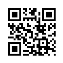 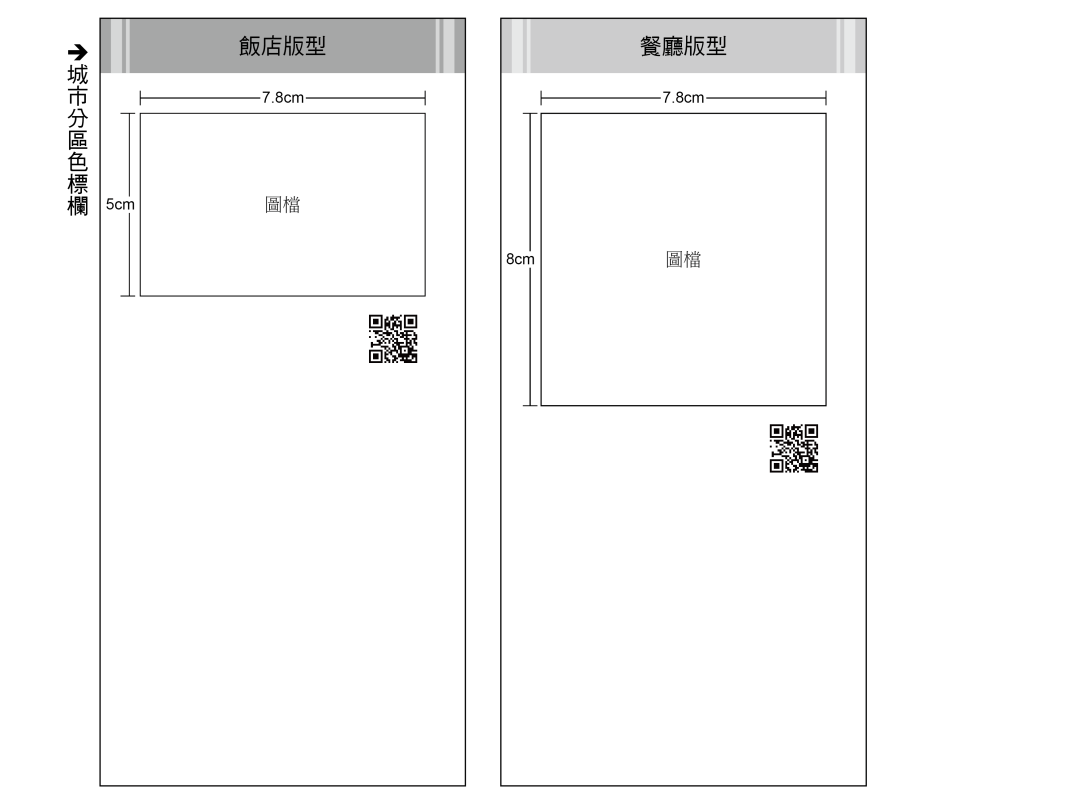 ※排列方式範例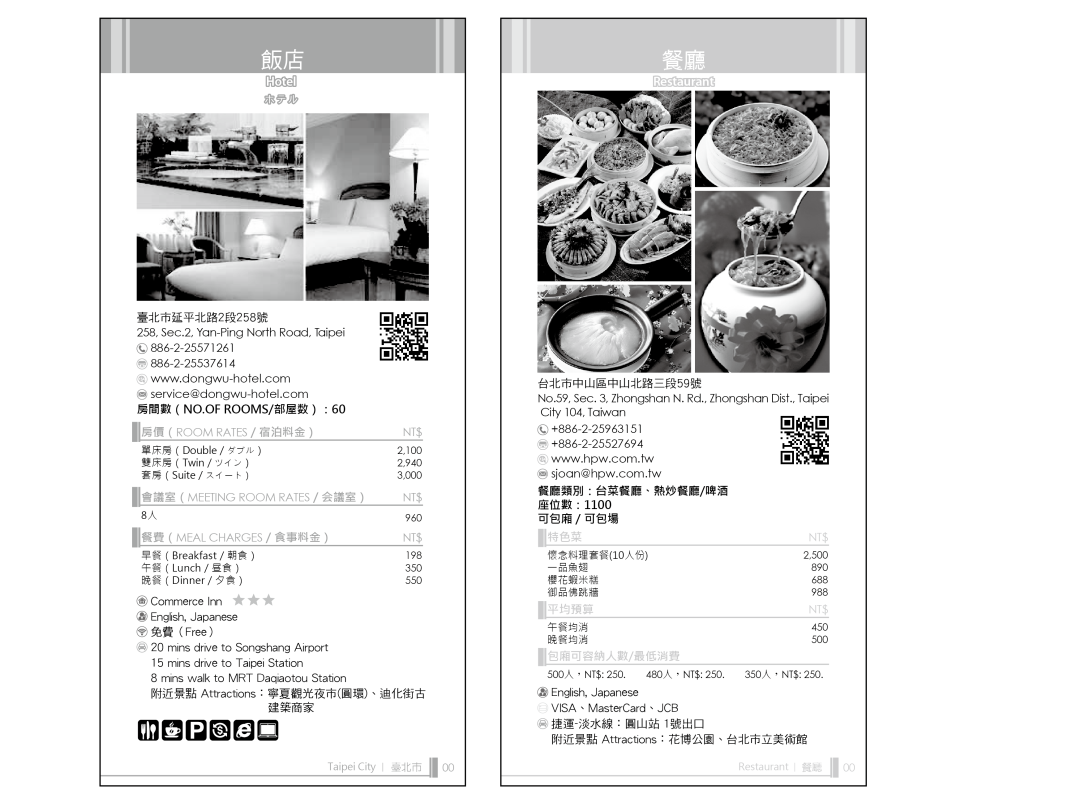 刊登順序：1.按北、中、南、東地區別及刊登戶英文名稱字母順序編排。2.刊登廣告頁者可指定刊登地區別，但仍依該地區刊登戶英文名稱字母順序編排。稿件：1.內頁彩色全頁：請務必於截稿日前繳交以下資料(1)簡介資料表：請務必於至本會官網http://www.tva.org.tw「台灣觀光旅館及餐廳簡介招商系統」填寫資料。(2)圖片：請提供1~4張電子檔圖片（AI檔）& jpg檔並燒錄成光碟(請標明放置位置)，格式300DPI，寬度8公分以上，檔案大小1MB左右，以確保印刷品質，光碟應於106年8月25日前以掛號郵寄至10692台北市忠孝東路4段285號8樓之1，林明緒先生收。2.廣告稿：(1)自來稿：請提供ai電子檔及彩色樣稿1張並燒錄成光碟，光碟應於106年8月25日(五)前以掛號郵寄至10692台北市忠孝東路4段285號8樓之1，林明緒先生或張家瑀小姐收。(2)委託本會設計：每頁費用NT$5,000元，設計稿可修改3次，超過以上修改次數，每次另酌收修改費NT$1,500元，打樣以1次為限，超過以上打樣次數，每次打樣費另酌收NT$1,500元。廣告同意書及截稿日期：1.刊登廣告同意書：請於106年08月25日(五)前寄交: 10692台北市忠孝東路4段285號8樓之1台灣觀光協會林明緒先生收或FAX:2752-7680。2.截稿日期：即日起至106年08月25日(五)前，請至本會官網http://www.tva.org.tw 
「台灣觀光旅館及餐廳簡介招商系統」填寫資料，並將圖檔光碟或廣告完稿光碟，儘早惠寄台灣觀光協會。郵寄表件者應於106年8月25日前（以郵戳為憑，逾期原件退回不予受理）以掛號郵寄至10692台北市忠孝東路4段285號8樓之1，林明緒先生收。刊登單位(中)(中)(抬頭)(抬頭)(抬頭)(抬頭)刊登單位(英)(英)(英)(英)(英)(英)承辦人資料姓名姓名姓名部門/職稱部門/職稱部門/職稱承辦人資料專線電話專線電話專線電話傳真傳真傳真承辦人資料手機手機手機E-mailE-mailE-mail承辦人資料地址 □□□地址 □□□地址 □□□地址 □□□地址 □□□地址 □□□廣告刊例(請勾選)廣告刊例(請勾選)篇幅篇幅篇幅費用(NT)贈書□封底彩色全頁□封底彩色全頁寬m、高m(出血邊3mm)，廣告內容可自行設計製作，不受格式之限制□ 自來稿□ 委託貴會設計(設計費另計)寬m、高m(出血邊3mm)，廣告內容可自行設計製作，不受格式之限制□ 自來稿□ 委託貴會設計(設計費另計)寬m、高m(出血邊3mm)，廣告內容可自行設計製作，不受格式之限制□ 自來稿□ 委託貴會設計(設計費另計)180,000500冊□封面裡彩色全頁□封面裡彩色全頁寬m、高m(出血邊3mm)，廣告內容可自行設計製作，不受格式之限制□ 自來稿□ 委託貴會設計(設計費另計)寬m、高m(出血邊3mm)，廣告內容可自行設計製作，不受格式之限制□ 自來稿□ 委託貴會設計(設計費另計)寬m、高m(出血邊3mm)，廣告內容可自行設計製作，不受格式之限制□ 自來稿□ 委託貴會設計(設計費另計)150,000400冊□封底裡彩色全頁□封底裡彩色全頁寬m、高m(出血邊3mm)，廣告內容可自行設計製作，不受格式之限制□ 自來稿□ 委託貴會設計(設計費另計)寬m、高m(出血邊3mm)，廣告內容可自行設計製作，不受格式之限制□ 自來稿□ 委託貴會設計(設計費另計)寬m、高m(出血邊3mm)，廣告內容可自行設計製作，不受格式之限制□ 自來稿□ 委託貴會設計(設計費另計)150,000400冊※下列僅限旅館業及餐廳業登刊（歡迎各大旅館加刊餐廳部份之廣告）※下列僅限旅館業及餐廳業登刊（歡迎各大旅館加刊餐廳部份之廣告）※下列僅限旅館業及餐廳業登刊（歡迎各大旅館加刊餐廳部份之廣告）※下列僅限旅館業及餐廳業登刊（歡迎各大旅館加刊餐廳部份之廣告）※下列僅限旅館業及餐廳業登刊（歡迎各大旅館加刊餐廳部份之廣告）※下列僅限旅館業及餐廳業登刊（歡迎各大旅館加刊餐廳部份之廣告）※下列僅限旅館業及餐廳業登刊（歡迎各大旅館加刊餐廳部份之廣告）□內頁彩色全頁   「旅館」基本版型□內頁彩色全頁   「旅館」基本版型尺寸:寬10cm、高21cm，版型請參考後附版型。請提供圖片1~4張電子檔圖片（ai檔）或jpg檔並燒錄成光碟，圖檔300DPI，寬度以上，檔案大小B左右。尺寸:寬10cm、高21cm，版型請參考後附版型。請提供圖片1~4張電子檔圖片（ai檔）或jpg檔並燒錄成光碟，圖檔300DPI，寬度以上，檔案大小B左右。尺寸:寬10cm、高21cm，版型請參考後附版型。請提供圖片1~4張電子檔圖片（ai檔）或jpg檔並燒錄成光碟，圖檔300DPI，寬度以上，檔案大小B左右。25,000100冊□內頁彩色全頁   「餐廳」基本版型□內頁彩色全頁   「餐廳」基本版型尺寸:寬10cm、高21cm，版型請參考後附版型。請提供圖片1~4張電子檔圖片（ai檔）或jpg檔並燒錄成光碟，圖檔300DPI，寬度以上，檔案大小B左右。尺寸:寬10cm、高21cm，版型請參考後附版型。請提供圖片1~4張電子檔圖片（ai檔）或jpg檔並燒錄成光碟，圖檔300DPI，寬度以上，檔案大小B左右。尺寸:寬10cm、高21cm，版型請參考後附版型。請提供圖片1~4張電子檔圖片（ai檔）或jpg檔並燒錄成光碟，圖檔300DPI，寬度以上，檔案大小B左右。25,000100冊□廣告頁&指定地區別       自來稿□廣告頁&指定地區別       自來稿寬10cm、高21cm，內容可自行設計製作(出血邊3mm)，左右兩側請保留1cm裝訂預留邊，檔案格式請提供ai檔cs5以下版本。寬10cm、高21cm，內容可自行設計製作(出血邊3mm)，左右兩側請保留1cm裝訂預留邊，檔案格式請提供ai檔cs5以下版本。寬10cm、高21cm，內容可自行設計製作(出血邊3mm)，左右兩側請保留1cm裝訂預留邊，檔案格式請提供ai檔cs5以下版本。30,000100冊